The other                       11 club                  59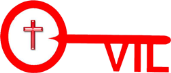 4 ÷ 2 = 60 ÷ 10 =120 ÷ 10 =18 ÷ 2  =10 ÷ 2 =14 ÷ 2 =100 ÷ 10 =10 ÷ 5 =   110 ÷ 11 =16 ÷ 2 =24÷ 2 = The other 11 club      591.	4 ÷ 2 = 2.	60 ÷ 10 =3.	120 ÷ 10 =4.	18 ÷ 2  =5.	10 ÷ 2 =6.	14 ÷ 2 =7.	100 ÷ 10 =8.	10 ÷ 5 =9.	110 ÷ 11 =10. 16 ÷ 2 =11.24÷ 2 =